Выстава з фондаў Гродзенскага  дзяржаўнага гісторыка-археалагічнага і Навагрудскага гістарычна-краязнаўчага  музеяў“Вялікае княства Літоўскае. Артэфакты гісторыі”(да 975-годдзя Навагрудка) 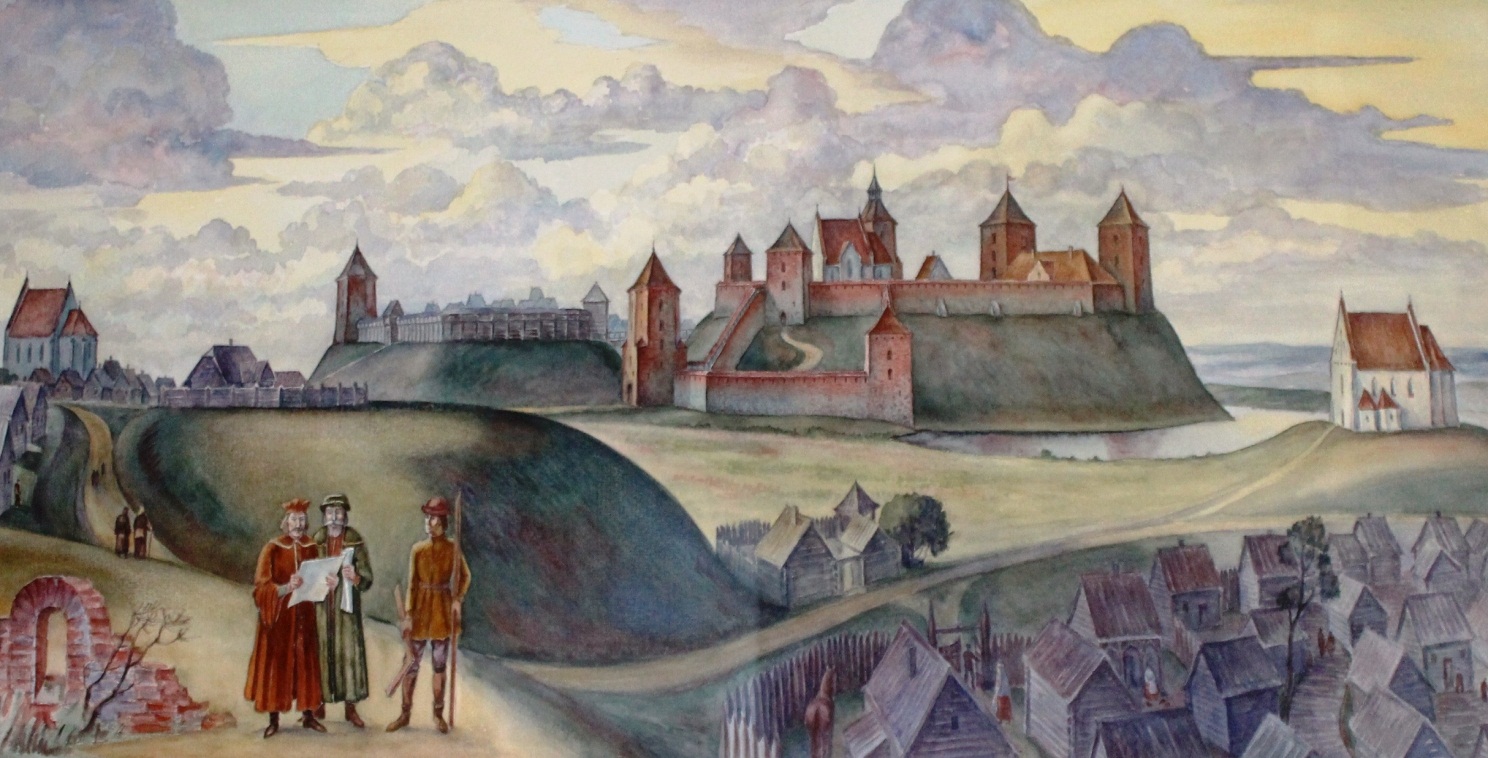 Выстава працуе: з 05 кастрычніка па 30 лістапада 2019 г. з 9.00 да 18.00па адрасе: Навагрудак, вул.Гродзенская 2. Выхадны дзень – панядзелак.Уваходны білет – 50 капеек. Экскурсія на групу да 15 чал. – 5 рублёў. Даведкі па тэлефоне 2-14-70.